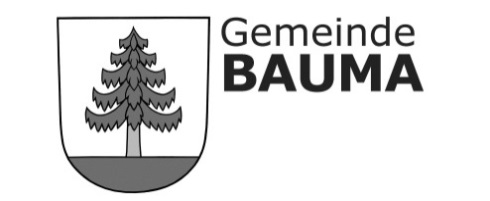 Vollzugsmeldung Mängelbehebung Periodische feuerpolizeiliche Kontrolle / Kontrolle Fall zu Fall / BaukontrolleGemeindeverwaltung BaumaFeuerpolizeiDorfstrasse 41Postfach 2328494 BaumaBaugesuch-Nr.:Objekt:Vers.–Nr.Eigentümerschaft:Verwaltung:Vollzugsmeldung:	für Mängelbehebung im Zusammenhang mit der periodischen 	feuerpolizeilichen Kontrolle	für Mängelbehebung im Zusammenhang mit der Kontrolle Fall zu Fall	für Mängelbehebung im Zusammenhang mit der BaukontrolleGrundlage:	Bericht vom	     	über die periodische feuerpolizeiliche 					Kontrolle	Bericht vom	     	über die Kontrolle von Fall zu Fall	Bericht vom        	über die Baukontrolle	Bericht vom       		über die NachkontrolleBestätigung:Hiermit bestätigen wir, dass die im oben erwähnten Bericht	aufgeführten Beanstandungen alle behoben sind.	aufgeführten Beanstandungen (Ziffern	     	) behoben sind.Bemerkungen:Vor-/Nachname Unterzeichnende*rOrt, Datum:Unterschrift:nur gültig mit Original-UnterschriftKopie an:-     -     -     -     -     -     Wird durch die Feuerpolizei der Gemeinde Bauma ausgefüllt.Wird durch die Feuerpolizei der Gemeinde Bauma ausgefüllt.Wird durch die Feuerpolizei der Gemeinde Bauma ausgefüllt.Wird durch die Feuerpolizei der Gemeinde Bauma ausgefüllt.Wird durch die Feuerpolizei der Gemeinde Bauma ausgefüllt.VerarbeitungsvermerkVisum	Keine Nachkontrolle erforderlich	Keine Nachkontrolle erforderlich	Nachkontrolle durchführen	Nachkontrolle durchführen	Nachkontrolle durchführen